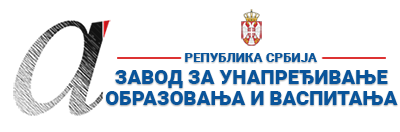 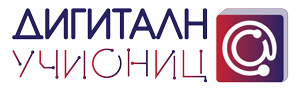 ПРИПРЕМА ЗА ЧАС*Детаљно опишите на који начин се користе функције и сегменти дигиталних образовних ресурса / алата, апликација и софтвера при реализацији овог часа.**Уз припрему за час пожељно је приложити и линк ка презентацији или линкове ка онлајн апликацијама и алатима коришћеним за реализацију часа (уколико су коришћене презентације и онлајн алати). Презентација се може урадити у било ком софтверу за израду презентација (PowerPoint, Google Slide, Prezi, Zoho Show, Sway, Canva или било који други), а избор онлајн алата и апликација је у потпуности слободан (то могу бити алати приказани на обуци, али и било који други које користите у вашем раду). Презентације треба да буду подељене преко линка ка неком од алата за складиштење података у облаку (Google Drive, OneDrive, Dropbox…). Презентације (линкови) се не могу слати преко онлајн сервиса као што је WeeTransfer и слични, јер је време складиштења података на оваквим сервисима обично ограничено на 10-15 дана, након чега се линк и подаци бришу. Презентација часа може бити и у виду видео презентације (материјала) постављене на неки од сервиса као што су YouTube, Dailymotion, TikTok…
Уколико користите дигиталне уџбенике за реализацију овог часа, довољно је само да наведете дигитални уџбеник (назив и издавача) који користите и у реду „12. Детаљан опис“ опишете на који начин се користи (који сегменти и функције) при реализацији часа.***Ред „16 Остало“ није обавезан, али може да утиче на избор за Базу радова.****НАЈКВАЛИТЕТНИЈЕ ПРИПРЕМЕ ЗА ЧАС БИЋЕ ПОСТАВЉЕНЕ У БАЗУ РАДОВА НА САЈТУ ПРОЈЕКТА https://digitalnaucionica.edu.rs/1. ШколаОШ „Сремски фронт“ОШ „Сремски фронт“МестоШидШидШид2. Наставник (име и презиме)Ивана МацкоИвана МацкоИвана МацкоИвана МацкоИвана МацкоИвана Мацко3. Модел наставе (изабрати из падајућег менија):3. Модел наставе (изабрати из падајућег менија):4. Предмет:Музичка култураМузичка култураМузичка култураМузичка култураРазред шести5. Наставна тема - модул:Човек и музикаЧовек и музикаЧовек и музикаЧовек и музикаЧовек и музикаЧовек и музика6. Наставна јединица:Средњи век - обрадаСредњи век - обрадаСредњи век - обрадаСредњи век - обрадаСредњи век - обрадаСредњи век - обрада7. Циљ наставне јединице:Дефинисање и упознавање општих карактеристика музике средњег века, као и развијање и богаћење слушне перцепције.Дефинисање и упознавање општих карактеристика музике средњег века, као и развијање и богаћење слушне перцепције.Дефинисање и упознавање општих карактеристика музике средњег века, као и развијање и богаћење слушне перцепције.Дефинисање и упознавање општих карактеристика музике средњег века, као и развијање и богаћење слушне перцепције.Дефинисање и упознавање општих карактеристика музике средњег века, као и развијање и богаћење слушне перцепције.Дефинисање и упознавање општих карактеристика музике средњег века, као и развијање и богаћење слушне перцепције.8. Очекивани исходи:На крају часа ученик ће бити у стању да:наведе изражајна средства музичке уметности карактеристична за период средњег века;уочи основне карактеристике музичког стваралаштва у средњем веку;објасни како друштвени развој утиче на начине и облике музичког изражавања;искаже своје мишљење о значају и улози музике у животу средњег века;објасни како је музика повезана с другим областима ван уметности;користи могућности ИКТ-а у учењу и слушању музике.На крају часа ученик ће бити у стању да:наведе изражајна средства музичке уметности карактеристична за период средњег века;уочи основне карактеристике музичког стваралаштва у средњем веку;објасни како друштвени развој утиче на начине и облике музичког изражавања;искаже своје мишљење о значају и улози музике у животу средњег века;објасни како је музика повезана с другим областима ван уметности;користи могућности ИКТ-а у учењу и слушању музике.На крају часа ученик ће бити у стању да:наведе изражајна средства музичке уметности карактеристична за период средњег века;уочи основне карактеристике музичког стваралаштва у средњем веку;објасни како друштвени развој утиче на начине и облике музичког изражавања;искаже своје мишљење о значају и улози музике у животу средњег века;објасни како је музика повезана с другим областима ван уметности;користи могућности ИКТ-а у учењу и слушању музике.На крају часа ученик ће бити у стању да:наведе изражајна средства музичке уметности карактеристична за период средњег века;уочи основне карактеристике музичког стваралаштва у средњем веку;објасни како друштвени развој утиче на начине и облике музичког изражавања;искаже своје мишљење о значају и улози музике у животу средњег века;објасни како је музика повезана с другим областима ван уметности;користи могућности ИКТ-а у учењу и слушању музике.На крају часа ученик ће бити у стању да:наведе изражајна средства музичке уметности карактеристична за период средњег века;уочи основне карактеристике музичког стваралаштва у средњем веку;објасни како друштвени развој утиче на начине и облике музичког изражавања;искаже своје мишљење о значају и улози музике у животу средњег века;објасни како је музика повезана с другим областима ван уметности;користи могућности ИКТ-а у учењу и слушању музике.На крају часа ученик ће бити у стању да:наведе изражајна средства музичке уметности карактеристична за период средњег века;уочи основне карактеристике музичког стваралаштва у средњем веку;објасни како друштвени развој утиче на начине и облике музичког изражавања;искаже своје мишљење о значају и улози музике у животу средњег века;објасни како је музика повезана с другим областима ван уметности;користи могућности ИКТ-а у учењу и слушању музике.9. Методе рада:Монолошка, дијалошка, илустративно-демонстративна и ИКТ метода.Монолошка, дијалошка, илустративно-демонстративна и ИКТ метода.Монолошка, дијалошка, илустративно-демонстративна и ИКТ метода.Монолошка, дијалошка, илустративно-демонстративна и ИКТ метода.Монолошка, дијалошка, илустративно-демонстративна и ИКТ метода.Монолошка, дијалошка, илустративно-демонстративна и ИКТ метода.10. Облици рада:Фронтални, индивидуални и рад у пару.Фронтални, индивидуални и рад у пару.Фронтални, индивидуални и рад у пару.Фронтални, индивидуални и рад у пару.Фронтални, индивидуални и рад у пару.Фронтални, индивидуални и рад у пару.11. Потребна опрема / услови / наставна средства / софтвер – апликације - алати за реализацију часаУџбеник, лаптоп, пројектор, мобилни телефон, табла, интернет, Google classroom, Prezi и Quizizz.Уџбеник, лаптоп, пројектор, мобилни телефон, табла, интернет, Google classroom, Prezi и Quizizz.Уџбеник, лаптоп, пројектор, мобилни телефон, табла, интернет, Google classroom, Prezi и Quizizz.Уџбеник, лаптоп, пројектор, мобилни телефон, табла, интернет, Google classroom, Prezi и Quizizz.Уџбеник, лаптоп, пројектор, мобилни телефон, табла, интернет, Google classroom, Prezi и Quizizz.Уџбеник, лаптоп, пројектор, мобилни телефон, табла, интернет, Google classroom, Prezi и Quizizz.12. Детаљан опис начина употребе дигиталних образовних материјала / дигиталних уџбеника / апликација и алата*За потребе наставне јединице средњи век, направљена је онлајн презентација која садржи кључне појмове, адекватне аудио-визуелне примере и додатни материјал, ком ученици приступају код куће, са циљем проширивања стеченог знања у оквиру обрађене наставне јединице. Такође, материјал је погодан и за ученике који прате наставу по онлајн моделу.Quizizz је погодан за употребу у настави, јер наставник и ученици одмах добијају повратну информацију о стеченом знању (live quiz). Ученици се међусобно такмиче, тако да је поред знања веома битна и брзина приликом одговарања на питања. За употребу онлајн квиза на часу потребно је да наставник покрене квиз и добије приступни код, помоћу ког ученици приступају квизу (сваки ученик види питања и понуђене одговоре на свом мобилном телефону/таблету). Путем линка, ученици могу да приступе квизу и након наставе и на овај начин могу да провере своје знање пре усмене или писмене провере знања.Онлајн презентација и квиз су подешени тако да може да им се приступи путем подељеног линка. Уколико се за рад користе таблет или мобилни телефон, потребно је преузети и инсталирати апликације Prezi и Quizizz, уз креирање налога.За потребе наставне јединице средњи век, направљена је онлајн презентација која садржи кључне појмове, адекватне аудио-визуелне примере и додатни материјал, ком ученици приступају код куће, са циљем проширивања стеченог знања у оквиру обрађене наставне јединице. Такође, материјал је погодан и за ученике који прате наставу по онлајн моделу.Quizizz је погодан за употребу у настави, јер наставник и ученици одмах добијају повратну информацију о стеченом знању (live quiz). Ученици се међусобно такмиче, тако да је поред знања веома битна и брзина приликом одговарања на питања. За употребу онлајн квиза на часу потребно је да наставник покрене квиз и добије приступни код, помоћу ког ученици приступају квизу (сваки ученик види питања и понуђене одговоре на свом мобилном телефону/таблету). Путем линка, ученици могу да приступе квизу и након наставе и на овај начин могу да провере своје знање пре усмене или писмене провере знања.Онлајн презентација и квиз су подешени тако да може да им се приступи путем подељеног линка. Уколико се за рад користе таблет или мобилни телефон, потребно је преузети и инсталирати апликације Prezi и Quizizz, уз креирање налога.За потребе наставне јединице средњи век, направљена је онлајн презентација која садржи кључне појмове, адекватне аудио-визуелне примере и додатни материјал, ком ученици приступају код куће, са циљем проширивања стеченог знања у оквиру обрађене наставне јединице. Такође, материјал је погодан и за ученике који прате наставу по онлајн моделу.Quizizz је погодан за употребу у настави, јер наставник и ученици одмах добијају повратну информацију о стеченом знању (live quiz). Ученици се међусобно такмиче, тако да је поред знања веома битна и брзина приликом одговарања на питања. За употребу онлајн квиза на часу потребно је да наставник покрене квиз и добије приступни код, помоћу ког ученици приступају квизу (сваки ученик види питања и понуђене одговоре на свом мобилном телефону/таблету). Путем линка, ученици могу да приступе квизу и након наставе и на овај начин могу да провере своје знање пре усмене или писмене провере знања.Онлајн презентација и квиз су подешени тако да може да им се приступи путем подељеног линка. Уколико се за рад користе таблет или мобилни телефон, потребно је преузети и инсталирати апликације Prezi и Quizizz, уз креирање налога.За потребе наставне јединице средњи век, направљена је онлајн презентација која садржи кључне појмове, адекватне аудио-визуелне примере и додатни материјал, ком ученици приступају код куће, са циљем проширивања стеченог знања у оквиру обрађене наставне јединице. Такође, материјал је погодан и за ученике који прате наставу по онлајн моделу.Quizizz је погодан за употребу у настави, јер наставник и ученици одмах добијају повратну информацију о стеченом знању (live quiz). Ученици се међусобно такмиче, тако да је поред знања веома битна и брзина приликом одговарања на питања. За употребу онлајн квиза на часу потребно је да наставник покрене квиз и добије приступни код, помоћу ког ученици приступају квизу (сваки ученик види питања и понуђене одговоре на свом мобилном телефону/таблету). Путем линка, ученици могу да приступе квизу и након наставе и на овај начин могу да провере своје знање пре усмене или писмене провере знања.Онлајн презентација и квиз су подешени тако да може да им се приступи путем подељеног линка. Уколико се за рад користе таблет или мобилни телефон, потребно је преузети и инсталирати апликације Prezi и Quizizz, уз креирање налога.За потребе наставне јединице средњи век, направљена је онлајн презентација која садржи кључне појмове, адекватне аудио-визуелне примере и додатни материјал, ком ученици приступају код куће, са циљем проширивања стеченог знања у оквиру обрађене наставне јединице. Такође, материјал је погодан и за ученике који прате наставу по онлајн моделу.Quizizz је погодан за употребу у настави, јер наставник и ученици одмах добијају повратну информацију о стеченом знању (live quiz). Ученици се међусобно такмиче, тако да је поред знања веома битна и брзина приликом одговарања на питања. За употребу онлајн квиза на часу потребно је да наставник покрене квиз и добије приступни код, помоћу ког ученици приступају квизу (сваки ученик види питања и понуђене одговоре на свом мобилном телефону/таблету). Путем линка, ученици могу да приступе квизу и након наставе и на овај начин могу да провере своје знање пре усмене или писмене провере знања.Онлајн презентација и квиз су подешени тако да може да им се приступи путем подељеног линка. Уколико се за рад користе таблет или мобилни телефон, потребно је преузети и инсталирати апликације Prezi и Quizizz, уз креирање налога.За потребе наставне јединице средњи век, направљена је онлајн презентација која садржи кључне појмове, адекватне аудио-визуелне примере и додатни материјал, ком ученици приступају код куће, са циљем проширивања стеченог знања у оквиру обрађене наставне јединице. Такође, материјал је погодан и за ученике који прате наставу по онлајн моделу.Quizizz је погодан за употребу у настави, јер наставник и ученици одмах добијају повратну информацију о стеченом знању (live quiz). Ученици се међусобно такмиче, тако да је поред знања веома битна и брзина приликом одговарања на питања. За употребу онлајн квиза на часу потребно је да наставник покрене квиз и добије приступни код, помоћу ког ученици приступају квизу (сваки ученик види питања и понуђене одговоре на свом мобилном телефону/таблету). Путем линка, ученици могу да приступе квизу и након наставе и на овај начин могу да провере своје знање пре усмене или писмене провере знања.Онлајн презентација и квиз су подешени тако да може да им се приступи путем подељеног линка. Уколико се за рад користе таблет или мобилни телефон, потребно је преузети и инсталирати апликације Prezi и Quizizz, уз креирање налога.Планиране активности наставникаПланиране активности наставникаПланиране активности ученикаПланиране активности ученикаПланиране активности ученикаПланиране активности ученика13.1. Уводни део часа (5 минута)Мисаоно активирам и мотивишем ученике.Упознајем ученике са циљем данашњег часа.Мисаоно активирам и мотивишем ученике.Упознајем ученике са циљем данашњег часа.активно слушају;одговарају и постављају питања;повезују информације са градивом историје.активно слушају;одговарају и постављају питања;повезују информације са градивом историје.активно слушају;одговарају и постављају питања;повезују информације са градивом историје.активно слушају;одговарају и постављају питања;повезују информације са градивом историје.13.2. Средишњи део часа (18 минута)Путем Prezi презентације, која у себи садржи слике и аудио-визуелне примере (YouTube) упознајем ученике са кључним садржајем нове музичке епохе - средњи век.Анализирам слике и музичке примере.Истичем и додатно објашљавам кључне појмове - духовна музика, световна музика, осмогласник, литургија, грегоријански корал, миса, респонзоријално и антифоно певање, неумска нотација и путујући музичари.Разговарам са ученицима о утицају друштвеног развоја на начине и облике музичког изражавања.Путем Prezi презентације, која у себи садржи слике и аудио-визуелне примере (YouTube) упознајем ученике са кључним садржајем нове музичке епохе - средњи век.Анализирам слике и музичке примере.Истичем и додатно објашљавам кључне појмове - духовна музика, световна музика, осмогласник, литургија, грегоријански корал, миса, респонзоријално и антифоно певање, неумска нотација и путујући музичари.Разговарам са ученицима о утицају друштвеног развоја на начине и облике музичког изражавања. На основу упутстава добијених од наставника ученици:активно слушају приложене примере;анализирају слике збирки напева, нотне записе, итд;износе мишљење;записују кључне појмове;одговарају и постављају питања; На основу упутстава добијених од наставника ученици:активно слушају приложене примере;анализирају слике збирки напева, нотне записе, итд;износе мишљење;записују кључне појмове;одговарају и постављају питања; На основу упутстава добијених од наставника ученици:активно слушају приложене примере;анализирају слике збирки напева, нотне записе, итд;износе мишљење;записују кључне појмове;одговарају и постављају питања; На основу упутстава добијених од наставника ученици:активно слушају приложене примере;анализирају слике збирки напева, нотне записе, итд;износе мишљење;записују кључне појмове;одговарају и постављају питања;13.3. Завршни део часа (7 минута)Покрећем онлајн квиз (Quizizz).Заједно са ученицима анализирам одговоре и указујем на могуће грешке.Анализирам кључне речи и понавља њихово значење.Задајем домаћи задатак: Истраживање музичке нотације.Путем Гугл учионице делим ученицима линкове презентације и квиза, који су  кориштени на часу, али и до додатног аудио-визуелног материјала.Покрећем онлајн квиз (Quizizz).Заједно са ученицима анализирам одговоре и указујем на могуће грешке.Анализирам кључне речи и понавља њихово значење.Задајем домаћи задатак: Истраживање музичке нотације.Путем Гугл учионице делим ученицима линкове презентације и квиза, који су  кориштени на часу, али и до додатног аудио-визуелног материјала.понављају кључне појмове и опште информације у вези са епохом путем квиза (Quizizz);одговарају и постављају питања;изводе закључке о утицају друштвеног развоја на музичко изражавање;бирају свој пар за израду домаћег задатка.понављају кључне појмове и опште информације у вези са епохом путем квиза (Quizizz);одговарају и постављају питања;изводе закључке о утицају друштвеног развоја на музичко изражавање;бирају свој пар за израду домаћег задатка.понављају кључне појмове и опште информације у вези са епохом путем квиза (Quizizz);одговарају и постављају питања;изводе закључке о утицају друштвеног развоја на музичко изражавање;бирају свој пар за израду домаћег задатка.понављају кључне појмове и опште информације у вези са епохом путем квиза (Quizizz);одговарају и постављају питања;изводе закључке о утицају друштвеног развоја на музичко изражавање;бирају свој пар за израду домаћег задатка.14. Линкови** ка презентацији која прати час ка дигиталном образовном садржају / алатима / апликацијама  ка свим осталим онлајн садржајима који дају увид у припрему за час и његову реализацију Презентација: https://prezi.com/view/Jv6Ctw1vOYP9TwPA2pK9/Аудио-визуелни материјал: https://youtu.be/YqaNkR7_Fhg , https://youtu.be/E4ylL5aw0VE , https://youtu.be/aTBg-7dZcX0 , https://youtu.be/zNNm-wnfZ-U , https://youtu.be/zOvsyamoEDg ;Квиз: https://quizizz.com/admin/quiz/5faebbf25192e0001b87d81eПрезентација: https://prezi.com/view/Jv6Ctw1vOYP9TwPA2pK9/Аудио-визуелни материјал: https://youtu.be/YqaNkR7_Fhg , https://youtu.be/E4ylL5aw0VE , https://youtu.be/aTBg-7dZcX0 , https://youtu.be/zNNm-wnfZ-U , https://youtu.be/zOvsyamoEDg ;Квиз: https://quizizz.com/admin/quiz/5faebbf25192e0001b87d81eПрезентација: https://prezi.com/view/Jv6Ctw1vOYP9TwPA2pK9/Аудио-визуелни материјал: https://youtu.be/YqaNkR7_Fhg , https://youtu.be/E4ylL5aw0VE , https://youtu.be/aTBg-7dZcX0 , https://youtu.be/zNNm-wnfZ-U , https://youtu.be/zOvsyamoEDg ;Квиз: https://quizizz.com/admin/quiz/5faebbf25192e0001b87d81eПрезентација: https://prezi.com/view/Jv6Ctw1vOYP9TwPA2pK9/Аудио-визуелни материјал: https://youtu.be/YqaNkR7_Fhg , https://youtu.be/E4ylL5aw0VE , https://youtu.be/aTBg-7dZcX0 , https://youtu.be/zNNm-wnfZ-U , https://youtu.be/zOvsyamoEDg ;Квиз: https://quizizz.com/admin/quiz/5faebbf25192e0001b87d81eПрезентација: https://prezi.com/view/Jv6Ctw1vOYP9TwPA2pK9/Аудио-визуелни материјал: https://youtu.be/YqaNkR7_Fhg , https://youtu.be/E4ylL5aw0VE , https://youtu.be/aTBg-7dZcX0 , https://youtu.be/zNNm-wnfZ-U , https://youtu.be/zOvsyamoEDg ;Квиз: https://quizizz.com/admin/quiz/5faebbf25192e0001b87d81eПрезентација: https://prezi.com/view/Jv6Ctw1vOYP9TwPA2pK9/Аудио-визуелни материјал: https://youtu.be/YqaNkR7_Fhg , https://youtu.be/E4ylL5aw0VE , https://youtu.be/aTBg-7dZcX0 , https://youtu.be/zNNm-wnfZ-U , https://youtu.be/zOvsyamoEDg ;Квиз: https://quizizz.com/admin/quiz/5faebbf25192e0001b87d81e15. Начини провере остварености исхода- Ученици су мотивисани за дискусију, аргументују своје ставове, поштујући туђе мишљење.- Квиз, у завршном делу часа, је направљен тако да наставник и  ученици могу одмах добити повратну информацију о квалитету и разумевању новог градива.- Вођење евиденције о активности и напредовању ученика.- Ученици су мотивисани за дискусију, аргументују своје ставове, поштујући туђе мишљење.- Квиз, у завршном делу часа, је направљен тако да наставник и  ученици могу одмах добити повратну информацију о квалитету и разумевању новог градива.- Вођење евиденције о активности и напредовању ученика.- Ученици су мотивисани за дискусију, аргументују своје ставове, поштујући туђе мишљење.- Квиз, у завршном делу часа, је направљен тако да наставник и  ученици могу одмах добити повратну информацију о квалитету и разумевању новог градива.- Вођење евиденције о активности и напредовању ученика.- Ученици су мотивисани за дискусију, аргументују своје ставове, поштујући туђе мишљење.- Квиз, у завршном делу часа, је направљен тако да наставник и  ученици могу одмах добити повратну информацију о квалитету и разумевању новог градива.- Вођење евиденције о активности и напредовању ученика.- Ученици су мотивисани за дискусију, аргументују своје ставове, поштујући туђе мишљење.- Квиз, у завршном делу часа, је направљен тако да наставник и  ученици могу одмах добити повратну информацију о квалитету и разумевању новог градива.- Вођење евиденције о активности и напредовању ученика.- Ученици су мотивисани за дискусију, аргументују своје ставове, поштујући туђе мишљење.- Квиз, у завршном делу часа, је направљен тако да наставник и  ученици могу одмах добити повратну информацију о квалитету и разумевању новог градива.- Вођење евиденције о активности и напредовању ученика.16. Остало (нпр. стандарди, кључни појмови, корелација, међупредметне компетенције и сл.)***Кључни појмови: духовна музика, световна музика, осмогласник, литургија, грегоријански корал, миса, респонзоријално и антифоно певање, неумска нотација и путујући музичари.Корелација: Историја, географија, верска настава.Међупредметне компетенције: Компетенција за учење, решавање проблема, естетичка компетенција и дигитална компетенција.Литература за наставника: Др Александра Паладин, Мр Драгана Михајловић Бокан, Музичка култура 6 - уџбеник музичке културе за 6. разред, Нови Логос, Београд, 2019; Маја Обрадовић, Музичка култура – уџбеник музичке културе за шести рауред основне школе, Бигз, Београд, 2019.Литература за ученике: Маја Обрадовић, Музичка култура – уџбеник музичке културе за шести рауред основне школе, Бигз, Београд, 2019.Кључни појмови: духовна музика, световна музика, осмогласник, литургија, грегоријански корал, миса, респонзоријално и антифоно певање, неумска нотација и путујући музичари.Корелација: Историја, географија, верска настава.Међупредметне компетенције: Компетенција за учење, решавање проблема, естетичка компетенција и дигитална компетенција.Литература за наставника: Др Александра Паладин, Мр Драгана Михајловић Бокан, Музичка култура 6 - уџбеник музичке културе за 6. разред, Нови Логос, Београд, 2019; Маја Обрадовић, Музичка култура – уџбеник музичке културе за шести рауред основне школе, Бигз, Београд, 2019.Литература за ученике: Маја Обрадовић, Музичка култура – уџбеник музичке културе за шести рауред основне школе, Бигз, Београд, 2019.Кључни појмови: духовна музика, световна музика, осмогласник, литургија, грегоријански корал, миса, респонзоријално и антифоно певање, неумска нотација и путујући музичари.Корелација: Историја, географија, верска настава.Међупредметне компетенције: Компетенција за учење, решавање проблема, естетичка компетенција и дигитална компетенција.Литература за наставника: Др Александра Паладин, Мр Драгана Михајловић Бокан, Музичка култура 6 - уџбеник музичке културе за 6. разред, Нови Логос, Београд, 2019; Маја Обрадовић, Музичка култура – уџбеник музичке културе за шести рауред основне школе, Бигз, Београд, 2019.Литература за ученике: Маја Обрадовић, Музичка култура – уџбеник музичке културе за шести рауред основне школе, Бигз, Београд, 2019.Кључни појмови: духовна музика, световна музика, осмогласник, литургија, грегоријански корал, миса, респонзоријално и антифоно певање, неумска нотација и путујући музичари.Корелација: Историја, географија, верска настава.Међупредметне компетенције: Компетенција за учење, решавање проблема, естетичка компетенција и дигитална компетенција.Литература за наставника: Др Александра Паладин, Мр Драгана Михајловић Бокан, Музичка култура 6 - уџбеник музичке културе за 6. разред, Нови Логос, Београд, 2019; Маја Обрадовић, Музичка култура – уџбеник музичке културе за шести рауред основне школе, Бигз, Београд, 2019.Литература за ученике: Маја Обрадовић, Музичка култура – уџбеник музичке културе за шести рауред основне школе, Бигз, Београд, 2019.Кључни појмови: духовна музика, световна музика, осмогласник, литургија, грегоријански корал, миса, респонзоријално и антифоно певање, неумска нотација и путујући музичари.Корелација: Историја, географија, верска настава.Међупредметне компетенције: Компетенција за учење, решавање проблема, естетичка компетенција и дигитална компетенција.Литература за наставника: Др Александра Паладин, Мр Драгана Михајловић Бокан, Музичка култура 6 - уџбеник музичке културе за 6. разред, Нови Логос, Београд, 2019; Маја Обрадовић, Музичка култура – уџбеник музичке културе за шести рауред основне школе, Бигз, Београд, 2019.Литература за ученике: Маја Обрадовић, Музичка култура – уџбеник музичке културе за шести рауред основне школе, Бигз, Београд, 2019.Кључни појмови: духовна музика, световна музика, осмогласник, литургија, грегоријански корал, миса, респонзоријално и антифоно певање, неумска нотација и путујући музичари.Корелација: Историја, географија, верска настава.Међупредметне компетенције: Компетенција за учење, решавање проблема, естетичка компетенција и дигитална компетенција.Литература за наставника: Др Александра Паладин, Мр Драгана Михајловић Бокан, Музичка култура 6 - уџбеник музичке културе за 6. разред, Нови Логос, Београд, 2019; Маја Обрадовић, Музичка култура – уџбеник музичке културе за шести рауред основне школе, Бигз, Београд, 2019.Литература за ученике: Маја Обрадовић, Музичка култура – уџбеник музичке културе за шести рауред основне школе, Бигз, Београд, 2019.